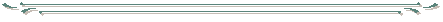 Serock, dnia 23 października 2014 rokuI N F O R M A C J AW dniu 26 października 2014 r.  na terenie miasta Serock z okazji „Obchodów Święta Niepodległości” i odbywającego się „XII Biegu Niepodległości” wprowadza się czasową zmianę organizacji ruchu drogowego, która będzie następująca:26 października 2014 od godz. 08.00 do godz. 16.00całkowite wyłączenie z ruchu ul. Rynek pomiędzy ul. Kościuszki,                  a ul. 11-go  Listopada / usytuowana meta zawodów/od godz. 10.00 do godz. 16.00- wyłączenie z ruchu ul. Kościuszki w części przeznaczonej na miejsca parkingowe /trasa biegu – prosimy o nie parkowanie pojazdów na całej długości ulicy Kościuszki/Ruch pojazdów w w/w okresie w okolicy Rynku odbywać się będzie ulicami: Kościuszki (wjazd) i 11-go Listopada (wyjazd). Jednocześnie mogą wystąpić chwilowe utrudnienia w dojeździe do miejsca zamieszkania, o czym na bieżąco będą informować strażnicy miejscy w dniu imprezy oraz telefonicznie pod nr 603 – 873 – 290 lub (22) 782 72 92. Szczegóły dotyczące imprezy i biegów na stronie internetowej Ośrodka Sportu i Rekreacji w Serocku. Mając na uwadze powyższe zwracam się do Państwa z prośbą o zaparkowanie swoich pojazdów w miejscu innym niż wyłączone z ruchu. Przepraszamy za czasowe utrudnienia w ruchu zapraszając jednocześnie do wzięcia udziału w imprezie.KomendantStraży Miejskiejw Serocku